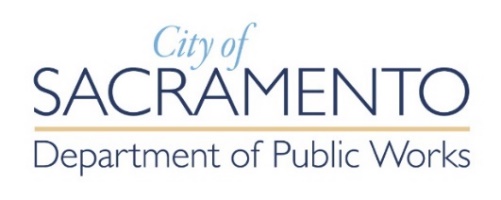 Franchise Application Checklist(Non-Exclusive Commercial Solid Waste Commercial Franchise Application)Send completed application and all attachments to: wastecompliance@cityofsacramento.org Completed Non-Exclusive Commercial Solid Waste Collection Franchise ApplicationSections 1-7 and 9 for returning franchise applicants.Section 1-9 for new applicants.	Attachments to Application:	 Vehicle Inventory – List of all Vehicles (Section 4.B) Diversion Plan (must include all topics as outlined in the Diversion Plan Template for Franchisees) New Applicants Only - Financial Review Document (Section 8) (If applicable) If more than 1 qualifying individual answers yes to Section 7.1 or 7.2 of the Non-Exclusive Franchise Agreement, a separate sheet for each additional qualifying individual must be attachedWithin 10 days of Receiving Intent to Award a Franchise Received from City Council: All insurance certificates evidencing coverage as required in the Franchise Agreement (Section 5.C)